小Q安居管家APK 下载地址：https://brilliants.oss-cn-shenzhen.aliyuncs.com/app/%E5%B0%8FQ%E5%AE%89%E5%B1%85%E7%AE%A1%E5%AE%B6.apk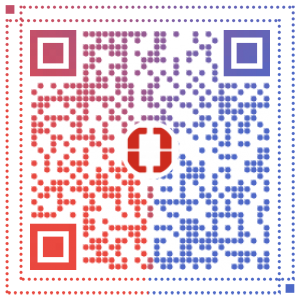 